ΚΑΚΟΥΡΟΠΟΥΛΟΥ ΑΓΛΑΙΑΕΡΓΑΣΙΑ ΣΤΗ ΒΙΟΛΟΓΙΑ ΤΜΗΜΑΤΑ Β1 Β2Γειά σας παιδιά,Η εργασία σας για τη Βιολογία της Τετάρτης 29/04/2020 είναι οι δύο παρακάτω σελίδες.Απαντήστε έως το Σάββατο 02/05/2020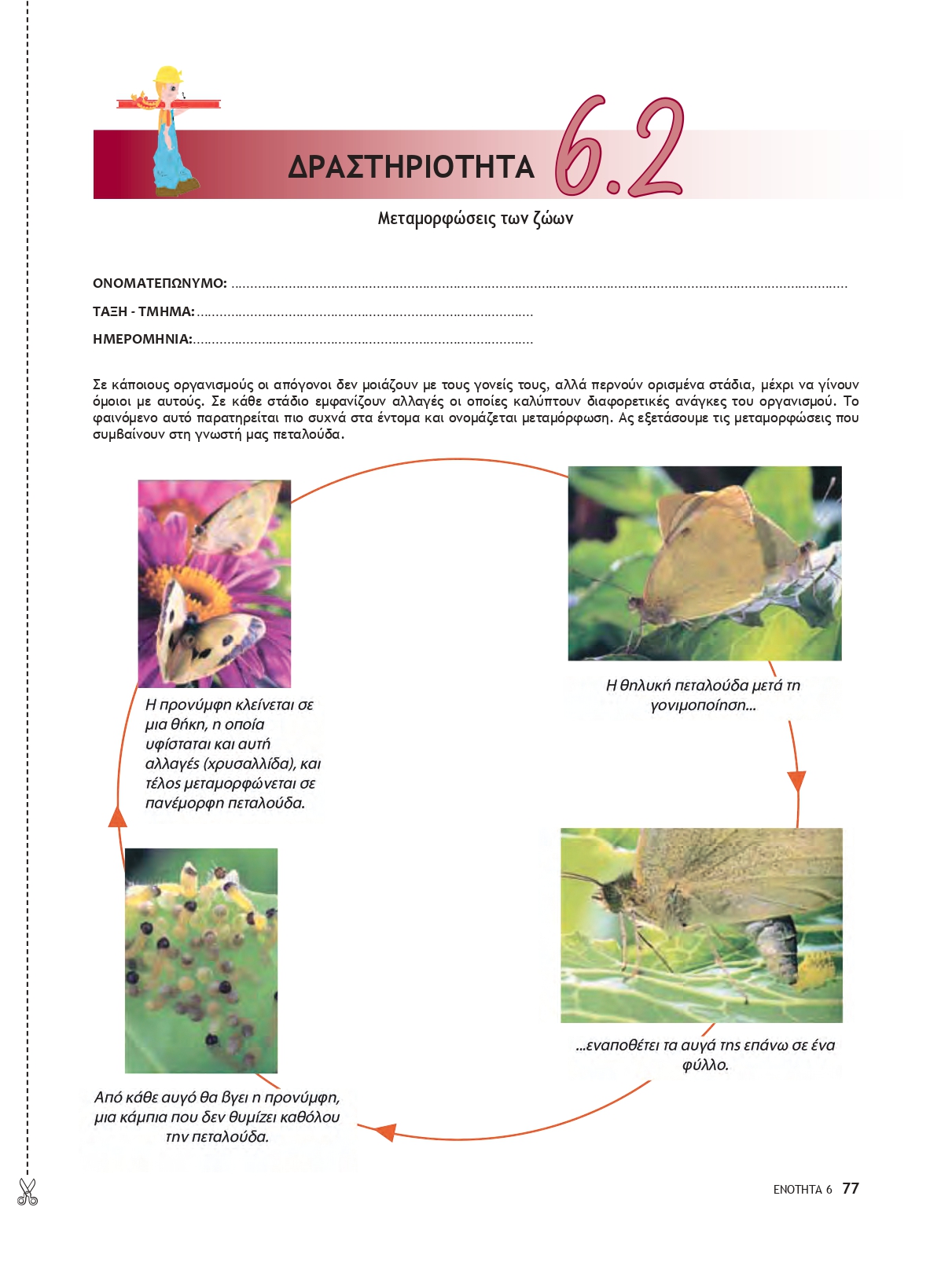 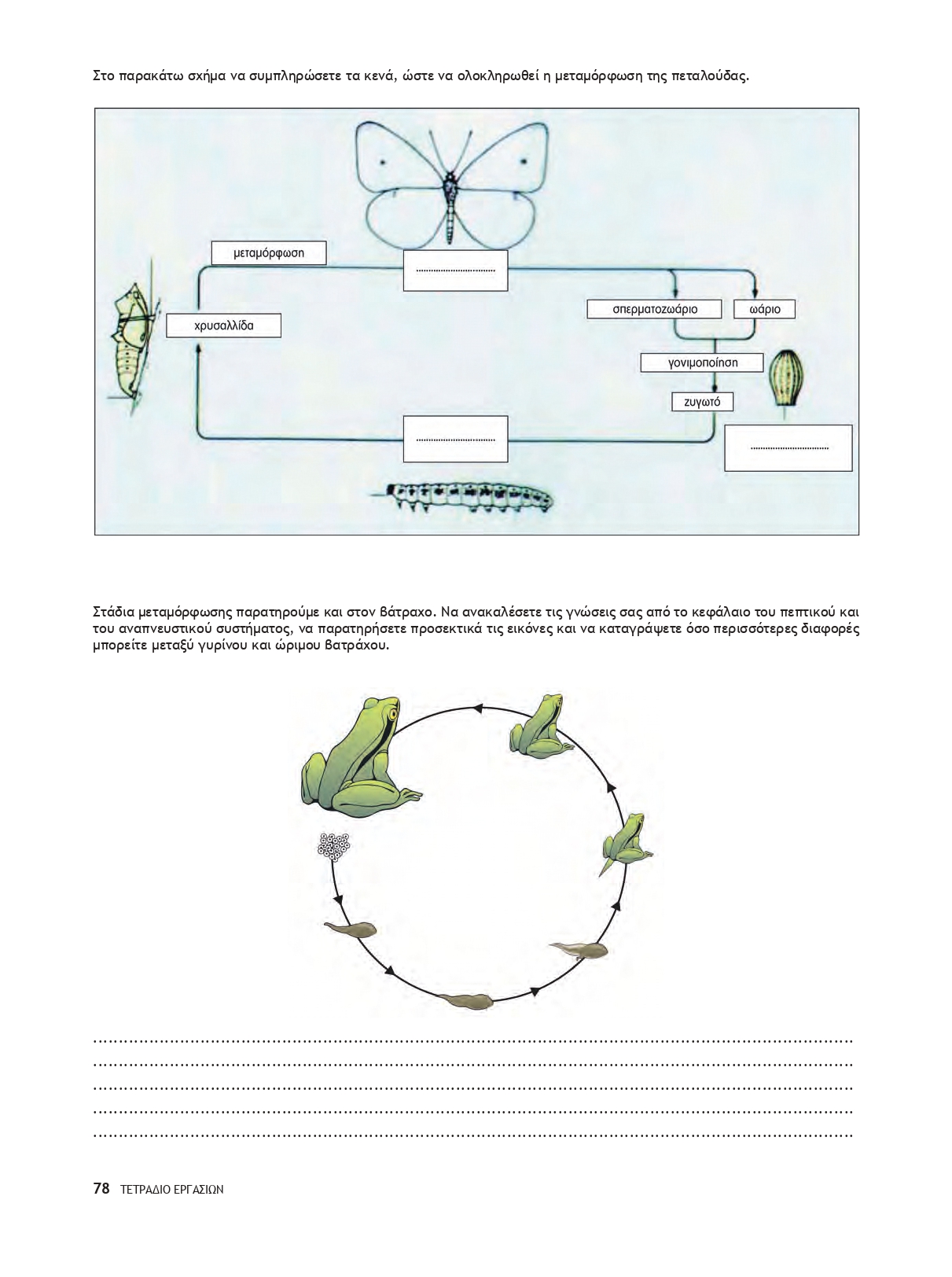 